Дополнительный радиопередатчик ST-RC427TRДополнительный передатчик-брелок ST-RC427TR предназначен для использования совместно с комплектами приемников с динамическим кодом. Носимый передатчик ST-RC427TR может использоваться для дистанционного управления какими-либо устройствами. При совместной работе с одноканальными приемниками кнопки каналов могут независимо использоваться со своими индивидуальными приемниками.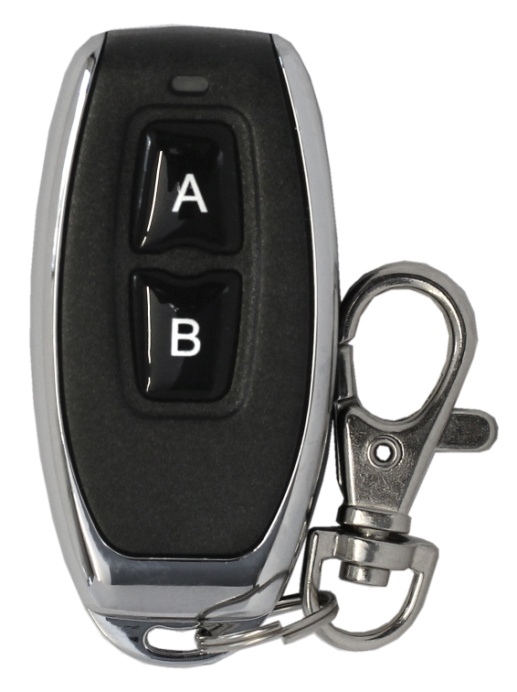 Динамический код обеспечивает более безопасный радиообмен между брелоком-передатчиком и приемником и не допускает простого копирования брелока, как это возможно с брелоками со статическим кодом.Технические характеристикиМодель:ST-RC427TRКодировка:ДинамическаяКоличество каналов:2Рабочая частота: 433,92 МГцМощность:< 10 мВтРасстояние срабатывания:До 30 м при прямой видимостиРежим работы:Следящий, импульсный, триггерный (зависит от приемника)Питание:Заменяемый элемент питания CR2016, 3 ВДиапазон рабочих температур:От 0 до +45 СДиапазон рабочей влажности:20%–80%Габариты:60 х 29 х 12 мм 